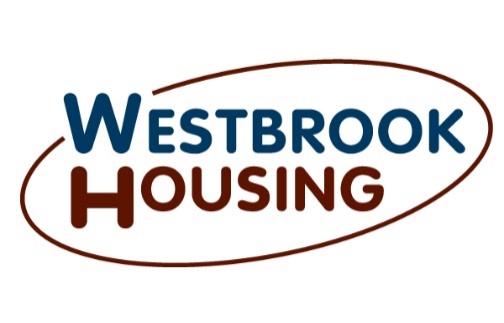 SUBSIDIZED HOUSING APPLICATION – LARRABEE VILLAGEA PLACE FOR SENIORS WHO ARE AGE 62 OR OLDERLarrabee Village consists of 150 one-bedroom apartments located at 30 Liza Harmon Drive in Westbrook ME.  Larrabee Village has a HUD subsidy attached to it, tenants pay 30% of their income towards the rent.  Larrabee Village offers amenities such as day trips, housekeeping services, on-site laundry facility, on-site hair salon, all utilities included and much more.  Smoking is not permitted in this building.   Read the information below to ensure that your application is not returned to you for being incompleteComplete this application by printing clearly and signing where indicated.  You do not need to complete the enclosed VAWA (Violence Against Women) information form.  Please tear off the forms where indicated and return the application with the HUD Supplement FormYou must be at least 62 years of age to apply to live in this building.Incomplete or illegible applications will not be processed and will be returned to you. If you need assistance completing this application, please call 854-9779 for an appointment.  We are open Monday – Friday, 8 AM – 4 PMThis application is only for subsidized apartments at Larrabee Village.  If you are interested in our other properties or want to apply for a Section 8 Housing Choice Voucher you will have to complete separate applications.After your application has been processed you will receive a letter in the mail confirming we received it.It is important that you keep us updated with any address or telephone changes.  If we can’t contact you when your name comes up on the list,  your application will be made inactive.When your name nears the top of the list we will need a copy of your social security card, photo ID and birth certificate or immigration paperwork.  If you don’t currently have these things you may want to be proactive and get them.  YOU DO NOT NEED TO SEND THEM IN WITH THIS APPLICATION.  WE WILL NOTIFY YOU WHEN WE NEED THEM.Please visit our website at www.westbrookhousing.org for additional information about Larrabee Village or any of our properties and the Section 8 Housing Choice Voucher Program. One small pet is allowable. If you or anyone in your family is a person with disabilities, and you require a specific accommodation in order to fully utilize our programs and services, please contact Mary Bouvier at 854-6822.LARRABEE VILLAGE PROJECT BASED VOUCHER APPLICATIONDATE: ___________________________	TELEPHONE NUMBER:_________________________________________________________________ ADDRESS:___________________________________________________________________________________________________________________ MAILING ADDRESS:___________________________________________________________________________________________________________ EMAIL ADDRESS: _____________________________________________________________________________________________________________ HOUSEHOLD INCOME:  You must list ALL income for ALL household members.  Income includes; social security, unemployment, wages, pensions, alimony or any other form of income.ASSET INFORMATION:  List all checking accounts, real estate, life insurance policies, stocks/bonds, 401K’s, etc for all household members.Race and Ethnicity – Head of Household only.  (Not mandatory, for HUD statistics only)Check All that Apply:						Check one: White								 Hispanic or Latino Black/African American						 Non-Hispanic or Non-Latino Asian								 Native American/Other Pacific Islander				 Nationality ________________If you or anyone in your family is a person with disabilities and you require a specific accommodation in order to fully utilize our programs and services, please contact Mary Bouvier at 854-9779.WARNING!  Title 18, Section 1001 of the US Code states that a person who knowingly and willingly makes false or fraudulent statements to any Department or Agency of the US or the Department of Housing and Urban Development is guilty of a felony.By signing this application I understand that any misrepresentation of information or failure to disclose information requested on this application may disqualify me from consideration for admission or participation, in the Housing Choice Voucher Project Based Assistance Program.  I do hereby attest that all the information I provided is true and correct. _____________________________________________________________________________________________________________________________Applicant Signature														Date _____________________________________________________________________________________________________________________________ Co-Head/Spouse/Other Adult Signature												DateIf you need a translator or an interpreter to assist you in filling out this application, please contact Westbrook Housing at (207) 854-9779.OMB Control # 2502-0581Exp. (02/28/2019	)Supplemental and Optional Contact Information for HUD-Assisted Housing ApplicantsSUPPLEMENT TO APPLICATION FOR FEDERALLY ASSISTED HOUSINGThis form is to be provided to each applicant for federally assisted housingInstructions: Optional Contact Person or Organization: You have the right by law to include as part of your application for housing, the name, address, telephone number, and other relevant information of a family member, friend, or social, health, advocacy, or other organization. This contact information is for the purpose of identifying a person or organization that may be able to help in resolving any issues that may arise during your tenancy or to assist in providing any special care or services you may require. You may update, remove, or change the information you provide on this form at any time. You are not required to provide this contact information, but if you choose to do so, please include the relevant information on this form.              Check this box if you choose not to provide the contact information.Signature of Applicant	DateThe information collection requirements contained in this form were submitted to the Office of Management and Budget (OMB) under the Paperwork Reduction Act of 1995 (44 U.S.C. 3501-3520). The public reporting burden is estimated at 15 minutes per response, including the time for reviewing instructions, searching existing data sources, gathering and maintaining the data needed, and completing and reviewing the collection of information. Section 644 of the Housing and Community Development Act of 1992 (42 U.S.C. 13604) imposed on HUD the obligation to require housing providers    participating in HUD’s assisted housing programs to provide any individual or family applying for occupancy in HUD-assisted housing with the option to include in the application for occupancy the name, address, telephone number, and other relevant information of a family member, friend, or person associated with a social, health, advocacy, or similar organization. The objective of providing such information is to facilitate contact by the housing provider with the person or organization identified by the tenant to assist in providing any delivery of services or special care to the tenant and assist with resolving any tenancy issues arising during the tenancy of such tenant. This supplemental application information is to be maintained by the housing provider and maintained as confidential information.Providing the information is basic to the operations of the HUD Assisted-Housing Program and is voluntary. It supports statutory requirements and program and management controls that prevent fraud, waste and mismanagement. In accordance with the Paperwork Reduction Act, an agency may not conduct or sponsor, and a person is not required to respond to, a collection of information, unless the collection displays a currently valid OMB control number.Privacy Statement: Public Law 102-550, authorizes the Department of Housing and Urban Development (HUD) to collect all the information (except the Social Security Number (SSN)) which will be used by HUD to protect disbursement data from fraudulent actions.Form HUD- 92006 (05/09)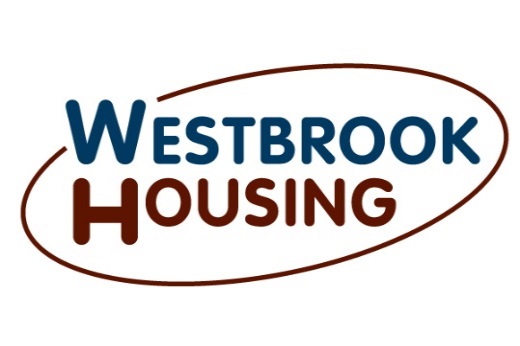 Dear Applicant,HUD had mandated that all housing agencies distribute the updated VAWA (Violence Against Women Act) notice to all applicants and participants of the Section 8 Housing Choice Voucher program and the Section 8 Project Based Voucher program.  Enclosed you will find the updated notice.VAWA provides protections for victims of domestic violence, dating violence, sexual assault, or stalking.  VAWA protections are not only available to women but are available equally to all individuals regardless of sex, gender identity, or sexual orientation.Should you or a member of your household experience domestic violence, dating violence, sexual assault, or stalking, please contact Westbrook Housing immediately at (207) 854-9779 for further housing assistance instructions.Westbrook HousingNotice of Occupancy Rights under the Violence Against Women ActTo all Tenants and ApplicantsThe Violence Against Women Act (VAWA) provides protections for victims of domestic violence, dating violence, sexual assault, or stalking.  VAWA protections are not only available to women, but are available equally to all individuals regardless of sex, gender identity, or sexual orientation.  The U.S. Department of Housing and Urban Development (HUD) is the Federal agency that oversees that Section 8 Housing Choice Voucher program and Section 8 Project Based Voucher program is in compliance with VAWA.  This notice explains your rights under VAWA.  A HUD-approved certification form is attached to this notice.  You can fill out this form to show that you are or have been a victim of domestic violence, dating violence, sexual assault, or stalking, and that you wish to use your rights under VAWA.”  Protections for ApplicantsIf you otherwise qualify for assistance under Section 8 Housing Choice Voucher program or Section 8 Project Based Voucher program, you cannot be denied admission or denied assistance because you are or have been a victim of domestic violence, dating violence, sexual assault, or stalking.   Protections for TenantsIf you are receiving assistance under Section 8 Housing Choice Voucher program or Section 8 Project Based Voucher program, you may not be denied assistance, terminated from participation, or be evicted from your rental housing because you are or have been a victim of domestic violence, dating violence, sexual assault, or stalking.   Also, if you or an affiliated individual of yours is or has been the victim of domestic violence, dating violence, sexual assault, or stalking by a member of your household or any guest, you may not be denied rental assistance or occupancy rights under Section 8 Housing Choice Voucher program or Section 8 Project Based Voucher program solely on the basis of criminal activity directly relating to that domestic violence, dating violence, sexual assault, or stalking.Affiliated individual means your spouse, parent, brother, sister, or child, or a person to whom you stand in the place of a parent or guardian (for example, the affiliated individual is in your care, custody, or control); or any individual, tenant, or lawful occupant living in your household.Removing the Abuser or Perpetrator from the HouseholdHP may divide (bifurcate) your lease in order to evict the individual or terminate the assistance of the individual who has engaged in criminal activity (the abuser or perpetrator) directly relating to domestic violence, dating violence, sexual assault, or stalking.  If HP chooses to remove the abuser or perpetrator, HP may not take away the rights of eligible tenants to the unit or otherwise punish the remaining tenants.  If the evicted abuser or perpetrator was the sole tenant to have established eligibility for assistance under the program, HP must allow the tenant who is or has been a victim and other household members to remain in the unit for a period of time, in order to establish eligibility under the program or under another HUD housing program covered by VAWA, or, find alternative housing.  In removing the abuser or perpetrator from the household, HP must follow Federal, State, and local eviction procedures.  In order to divide a lease, HP may, but is not required to, ask you for documentation or certification of the incidences of domestic violence, dating violence, sexual assault, or stalking.Moving to Another UnitUpon your request, HP may permit you to move to another unit, subject to the availability of other units, and still keep your assistance.  In order to approve a request, HP may ask you to provide documentation that you are requesting to move because of an incidence of domestic violence, dating violence, sexual assault, or stalking.  If the request is a request for emergency transfer, the housing provider may ask you to submit a written request or fill out a form where you certify that you meet the criteria for an emergency transfer under VAWA.  The criteria are:(1) You are a victim of domestic violence, dating violence, sexual assault, or stalking.  If your housing provider does not already have documentation that you are a victim of domestic violence, dating violence, sexual assault, or stalking, your housing provider may ask you for such documentation, as described in the documentation section below.(2) You expressly request the emergency transfer.  Your housing provider may choose to require that you submit a form, or may accept another written or oral request.  (3) You reasonably believe you are threatened with imminent harm from further violence if you remain in your current unit.  This means you have a reason to fear that if you do not receive a transfer you would suffer violence in the very near future.  ORYou are a victim of sexual assault and the assault occurred on the premises during the 90-calendar-day period before you request a transfer.  If you are a victim of sexual assault, then in addition to qualifying for an emergency transfer because you reasonably believe you are threatened with imminent harm from further violence if you remain in your unit, you may qualify for an emergency transfer if the sexual assault occurred on the premises of the property from which you are seeking your transfer, and that assault happened within the 90-calendar-day period before you expressly request the transfer.     HP will keep confidential requests for emergency transfers by victims of domestic violence, dating violence, sexual assault, or stalking, and the location of any move by such victims and their families.HP’s emergency transfer plan provides further information on emergency transfers, and HP must make a copy of its emergency transfer plan available to you if you ask to see it.Documenting You Are or Have Been a Victim of Domestic Violence, Dating Violence, Sexual Assault or StalkingHP can, but is not required to, ask you to provide documentation to “certify” that you are or have been a victim of domestic violence, dating violence, sexual assault, or stalking.  Such request from HP must be in writing, and HP must give you at least 14 business days (Saturdays, Sundays, and Federal holidays do not         												  Form HUD-5380   												              (12/2016)count) from the day you receive the request to provide the documentation.  HP may, but does not have to, extend the deadline for the submission of documentation upon your request.You can provide one of the following to HP as documentation.  It is your choice which of the following to submit if HP asks you to provide documentation that you are or have been a victim of domestic violence, dating violence, sexual assault, or stalking.	A complete HUD-approved certification form given to you by HP with this notice, that documents an incident of domestic violence, dating violence, sexual assault, or stalking. The form will ask for your name, the date, time, and location of the incident of domestic violence, dating violence, sexual assault, or stalking, and a description of the incident.  The certification form provides for including the name of the abuser or perpetrator if the name of the abuser or perpetrator is known and is safe to provide. 	A record of a Federal, State, tribal, territorial, or local law enforcement agency, court, or administrative agency that documents the incident of domestic violence, dating violence, sexual assault, or stalking.  Examples of such records include police reports, protective orders, and restraining orders, among others. 	A statement, which you must sign, along with the signature of an employee, agent, or volunteer of a victim service provider, an attorney, a medical professional or a mental health professional (collectively, “professional”) from whom you sought assistance in addressing domestic violence, dating violence, sexual assault, or stalking, or the effects of abuse, and with the professional selected by you attesting under penalty of perjury that he or she believes that the incident or incidents of domestic violence, dating violence, sexual assault, or stalking are grounds for protection.	Any other statement or evidence that HP has agreed to accept. If you fail or refuse to provide one of these documents within the 14 business days, HP does not have to provide you with the protections contained in this notice. If HP receives conflicting evidence that an incident of domestic violence, dating violence, sexual assault, or stalking has been committed (such as certification forms from two or more members of a household each claiming to be a victim and naming one or more of the other petitioning household members as the abuser or perpetrator), HP has the right to request that you provide third-party documentation within thirty 30 calendar days in order to resolve the conflict.  If you fail or refuse to provide third-party documentation where there is conflicting evidence, HP does not have to provide you with the protections contained in this notice.ConfidentialityHP must keep confidential any information you provide related to the exercise of your rights under VAWA, including the fact that you are exercising your rights under VAWA.  HP must not allow any individual administering assistance or other services on behalf of HP (for example, employees and contractors) to have access to confidential information unless for reasons that specifically call for these individuals to have access to this information under applicable Federal, State, or local law. HP must not enter your information into any shared database or disclose your information to any other entity or individual.  HP, however, may disclose the information provided if:	You give written permission to HP to release the information on a time limited basis.	HP needs to use the information in an eviction or termination proceeding, such as to evict your abuser or perpetrator or terminate your abuser or perpetrator from assistance under this program.Form HUD-5380(12/2016)	A law requires HP or your landlord to release the information.VAWA does not limit HP’s duty to honor court orders about access to or control of the property. This includes orders issued to protect a victim and orders dividing property among household members in cases where a family breaks up.Reasons a Tenant Eligible for Occupancy Rights under VAWA May Be Evicted or Assistance May Be TerminatedYou can be evicted and your assistance can be terminated for serious or repeated lease violations that are not related to domestic violence, dating violence, sexual assault, or stalking committed against you.  However, HP cannot hold tenants who have been victims of domestic violence, dating violence, sexual assault, or stalking to a more demanding set of rules than it applies to tenants who have not been victims of domestic violence, dating violence, sexual assault, or stalking.   The protections described in this notice might not apply, and you could be evicted and your assistance terminated, if HP can demonstrate that not evicting you or terminating your assistance would present a real physical danger that:1)  Would occur within an immediate time frame, and 2)  Could result in death or serious bodily harm to other tenants or those who work on the property.If HP can demonstrate the above, HP should only terminate your assistance or evict you if there are no other actions that could be taken to reduce or eliminate the threat.Other LawsVAWA does not replace any Federal, State, or local law that provides greater protection for victims of domestic violence, dating violence, sexual assault, or stalking.  You may be entitled to additional housing protections for victims of domestic violence, dating violence, sexual assault, or stalking under other Federal laws, as well as under State and local laws.  Non-Compliance with The Requirements of This NoticeYou may report a covered housing provider’s violations of these rights and seek additional assistance, if needed, by contacting or filing a complaint with Nicole Bernier, Operations Director at Westbrook Housing, (207) 854-9779 or HUD Manchester, New Hampshire Field Office (603) 666-7510. For Additional InformationYou may view a copy of HUD’s final VAWA rule at https://www.federalregister.gov/documents/2016/11/16/2016-25888/violence-against-women-reauthorization-act-of-2013-implementation-in-hud-housing-programs.Additionally, HP must make a copy of HUD’s VAWA regulations available to you if you ask to see them.  For questions regarding VAWA, please contact a program officer for Westbrook Housing’s Section 8 Housing Choice Voucher program or Section 8 Project Based Voucher program (207) 854-9779.  For help regarding an abusive relationship, you may call the National Domestic Violence Hotline at 1-800-799-7233 or, for persons with hearing impairments, 1-800-787-3224 (TTY).  You may also contact 211Maine by dialing 2-1-1.For tenants who are or have been victims of stalking seeking help may visit the National Center for Victims of Crime’s Stalking Resource Center at https://www.victimsofcrime.org/our-programs/stalking-resource-center.For help regarding sexual assault, you may contact 211Maine by dialing 2-1-1.Victims of stalking seeking help may contact 211Maine by dialing 2-1-1.Attachment:  Certification form HUD-5382 Form HUD-5380(12/2016)CERTIFICATION OF     	         U.S. Department of Housing                    OMB Approval No. 2577-0286        DOMESTIC VIOLENCE,          and Urban Development                                              Exp. 06/30/2017DATING VIOLENCE,SEXUAL ASSAULT, OR STALKING,                                                      AND ALTERNATE DOCUMENTATION       Purpose of Form:  The Violence Against Women Act (“VAWA”) protects applicants, tenants, and program participants in certain HUD programs from being evicted, denied housing assistance, or terminated from housing assistance based on acts of domestic violence, dating violence, sexual assault, or stalking against them.  Despite the name of this law, VAWA protection is available to victims of domestic violence, dating violence, sexual assault, and stalking, regardless of sex, gender identity, or sexual orientation.Use of This Optional Form:  If you are seeking VAWA protections from your housing provider, your housing provider may give you a written request that asks you to submit documentation about the incident or incidents of domestic violence, dating violence, sexual assault, or stalking.  In response to this request, you or someone on your behalf may complete this optional form and submit it to your housing provider, or you may submit one of the following types of third-party documentation:(1) A document signed by you and an employee, agent, or volunteer of a victim service provider, an attorney, or medical professional, or a mental health professional (collectively, “professional”) from whom you have sought assistance relating to domestic violence, dating violence, sexual assault, or stalking, or the effects of abuse.  The document must specify, under penalty of perjury, that the professional believes the incident or incidents of domestic violence, dating violence, sexual assault, or stalking occurred and meet the definition of “domestic violence,” “dating violence,” “sexual assault,” or “stalking” in HUD’s regulations at 24 CFR 5.2003. (2) A record of a Federal, State, tribal, territorial or local law enforcement agency, court, or administrative agency; or(3) At the discretion of the housing provider, a statement or other evidence provided by the applicant or tenant.Submission of Documentation:  The time period to submit documentation is 14 business days from the date that you receive a written request from your housing provider asking that you provide documentation of the occurrence of domestic violence, dating violence, sexual assault, or stalking.  Your housing provider may, but is not required to, extend the time period to submit the documentation, if you request an extension of the time period.  If the requested information is not received within 14 business days of when you received the request for the documentation, or any extension of the date provided by your housing provider, your housing provider does not need to grant you any of the VAWA protections. Distribution or issuance of this form does not serve as a written request for certification.Confidentiality:  All information provided to your housing provider concerning the incident(s) of domestic violence, dating violence, sexual assault, or stalking shall be kept confidential and such details shall not be entered into any shared database.  Employees of your housing provider are not to have access to these details unless to grant or deny VAWA protections to you, and such employees may not disclose this information to any other entity or individual, except to the extent that disclosure is: (i) consented to by you in writing in a time-limited release; (ii) required for use in an eviction proceeding or hearing regarding termination of assistance; or (iii) otherwise required by applicable law.Form HUD-5382(12/2016)TO BE COMPLETED BY OR ON BEHALF OF THE VICTIM OF DOMESTIC VIOLENCE, DATING VIOLENCE, SEXUAL ASSAULT, OR STALKING 1.  Date the written request is received by victim: _________________________________________2.  Name of victim: ___________________________________________________________________3.  Your name (if different from victim’s):________________________________________________4.  Name(s) of other family member(s) listed on the lease:______________________________________________________________________________________________________________________5.  Residence of victim: ________________________________________________________________6.  Name of the accused perpetrator (if known and can be safely disclosed):______________________________________________________________________________________________________7.  Relationship of the accused perpetrator to the victim:___________________________________8.  Date(s) and times(s) of incident(s) (if known):____________________________________________________________________________________________________________10.  Location of incident(s):_____________________________________________________________This is to certify that the information provided on this form is true and correct to the best of my knowledge and recollection, and that the individual named above in Item 2 is or has been a victim of domestic violence, dating violence, sexual assault, or stalking. I acknowledge that submission of false information could jeopardize program eligibility and could be the basis for denial of admission, termination of assistance, or eviction.Signature __________________________________Signed on (Date) ___________________________Public Reporting Burden:  The public reporting burden for this collection of information is estimated to average 1 hour per response.  This includes the time for collecting, reviewing, and reporting the data.  The information provided is to be used by the housing provider to request certification that the applicant or tenant is a victim of domestic violence, dating violence, sexual assault, or stalking.  The information is subject to the confidentiality requirements of VAWA. This agency may not collect this information, and you are not required to complete this form, unless it displays a currently valid Office of Management and Budget control number.              Form HUD-5382(12/2016)NAMESEXDATE OF BIRTHSOCIAL SECURITY NUMBERPLACE OF BIRTHNAMEINCOME AMOUNTFREQUENCY(weekly, bi-weekly, monthly)RECEIVED FROM(Social Security, Pension, etc)NAMENAME OF BANK/ CREDIT UNIONACCOUNT TYPE (checking, etc)CURRENT BALANCEApplicant Name:Mailing Address:Telephone No:	Cell Phone No:Name of Additional Contact Person or Organization:Address:Telephone No:	Cell Phone No:E-Mail Address (if applicable):Relationship to Applicant:Reason for Contact: (Check all that apply)               Emergency	Assist with Recertification Process              Unable to contact you	Change in lease terms              Termination of rental assistance	Change in house rules              Eviction from unit	Other:  	       Late payment of rentCommitment of Housing Authority or Owner:  If you are approved for housing, this information will be kept as part of your tenant file.  If issues arise during your tenancy or if you require any services or special care, we may contact the person or organization you listed to assist in resolving the issues or in providing any services or special care to you.Confidentiality Statement: The information provided on this form is confidential and will not be disclosed to anyone except as permitted by the applicant or applicable law.Legal Notification: Section 644 of the Housing and Community Development Act of 1992 (Public Law 102-550, approved October 28, 1992) requires each applicant for federally assisted housing to be offered the option of providing information regarding an additional contact person or organization. By accepting the applicant’s application, the housing provider agrees to comply with the non-discrimination and equal opportunity requirements of 24 CFR section 5.105, including the prohibitions on discrimination in admission to or participation in federally assisted housing programs on the basis of race, color, religion, national origin, sex, disability, and familial status under the Fair Housing Act, and the prohibition on age discrimination under the Age Discrimination Act of 1975.NOTICE OF OCCUPANCY RIGHTS UNDERTHE VIOLENCE AGAINST WOMEN ACTU.S. Department of Housing and Urban DevelopmentOMB Approval No. 2577-0286Expires 06/30/2017